Министерство образования, науки и молодёжной политики Краснодарского краяМуниципальное образование Красноармейский районОТЧЁТо реализации проектакраевой инновационной площадки (КИП-2019)за 2021 год                                                     по теме:  «Ресурсный класс как условие социализации детей с расстройствами аутистического спектра в условиях сельского социума»I.Паспортная информация1. Юридическое название учреждения (организации)Муниципальное бюджетное общеобразовательное учреждение средняя общеобразовательная школа № 19 станицы Марьянской муниципального образования Красноармейский район.2. Учредитель Администрация муниципального образования Красноармейский район3. Юридический адрес 353823, Краснодарский край, Красноармейский р-н, станица Марьянская, ул. Пионерская, 55.4. ФИО руководителяОпрышко Григорий Николаевич5. Телефон, факс, e-mail8(86165) 96-2-99,  school19@krsrm.kubannet.ru 6. Сайт учреждения http://school19krsrm.ru/ 7. Активная ссылка на раздел на сайте, посвященная проекту, где размещены изданные инновационные продукты в формате чтения http://school19krsrm.ru/index/kraevaja_innovacionnaja_ploshhadka/0-228 8. Официальные статусы организации в сфере образования, имевшиеся ранее и действующие на данный моментКраевая инновационная площадка «Ресурсный класс как условие социализации детей с РАС в условиях сельского социума», приказ министерства образования, науки и молодёжной политики Краснодарского края от 27.12.2019 г. № 5423 «О присвоении статуса краевых инновационных площадок».II. Отчет 1. Тема проекта. Цель и задачи  Тема проекта: Ресурсный класс как условие социализации детей с расстройствами аутистического спектра в условиях сельского социума.Цель: обосновать, разработать и апробировать модель ресурсного класса, обеспечивающего обучение и социализацию обучающихся с РАС в условиях ресурсного класса на базе обычной сельской школы.В ходе реализации проекта в 2021 году успешно решены следующие задачи: 1. Расширение  нормативно-правовой и организационно-методической базы, в том числе оснащение школы техническими средствами, позволяющими реализовать проект.  2. Разработка адаптированной основной образовательной программы ООО для обучающихся с РАС.3. Разработка индивидуальных образовательных маршрутов обучающихся с РАС на 2021-22 уч.год.  3. Создание модели взаимодействия с Кубанским государственным университетом по использованию ресурса КИП в обучении студентов специальной педагогики в сфере прикладного анализа поведения. 4. Организация и проведение тематических  вебинаров по распространению опыта КИП.5. Подготовка и издание методических рекомендаций по тематике вебинаров.6. Представление результатов инновационного опыта по организации ресурсного класса для детей с РАС на муниципальном, региональном уровнях.7.  Обучение (повышение квалификации) педагогов школы, работающих с детьми с РАС по теме КИП.8. Организация работы с родителями классов школы по  антибуллинговой программе.10. Публикации и методические разработки по проблеме инновационной деятельности.2. Измерение и оценка качества инновации.В период реализации  инновационного проекта «Ресурсный класс как условие социализации детей с расстройствами аутистического спектра в условиях сельского социума»   для оценки качества инновации  использовались  методы:опрос участников проекта, тестирование, анкетирование, мониторинг.Для эффективного управления внедрения инновационного проекта не реже одного раза в год осуществляется:Мониторинг уровня освоения ИОП.Мониторинг адаптации и социализации обучающихсяОтзывы учащихся,  родителей, общественности, социальных партнёров.Мониторинг развития авторской методической сети.Модель ресурсного класса была успешно внедрена в образовательно-воспитательный процесс школы. В начале 2021-2022 учебного года была осуществлена входная диагностика  состояния системы ресурсного класса, включая всех участников инновационной  программы. Диагностика традиционно проводится по 7 направлениям с целью изучения состояния всей системы ресурсного класса. Полученные в ходе диагностики данные необходимы для системного анализа развития инновации. Направления и методы диагностики отражены в таблице 1. Входная диагностика позволила определить стратегию дальнейших действий команды инновационного проекта.Таблица 1 -  Основные направления входной диагностики системы РК.В настоящее время в ресурсном классе школы проходя обучение 4 ученика, должны поступить в ресурсный класс еще 2-е.  Информация о динамике обучающихся (январь 2022 г.):Ваня, 12 лет, 5-й класс, программа 8.4: неговорящий ученик - учится писать, печатать, читать, культурно принимать пищу в столовой, развивать альтернативную коммуникацию. Включается в уроки физкультуры, активно посещает библиотеку, школьные мероприятия, «Елка» с одноклассниками, обратная инклюзия.Саша, 13 лет, 7-й класс, программа 7: собирает портфель и готовится к учебному дню по чек-листу, поведенческий договор и жетонная экономика – поощрение учебного поведения, вариантов приемлемого поведения на перемене, обучение стратегиям самоуправления. Выполняет адаптированные задания. Включается во все уроки класса.Егор, 10 лет, 3-й класс, программа 8.2: включается в уроки математики, литературного чтения, технологии, ИЗО, английский, обратная инклюзия. Учится на «4» и «5».Вадим, 10 лет, 1-й класс, программа 9: практически неговорящий – произносит все звуки, учится читать, соединять и произносить слоги и слова, решает примеры, включается в уроки физкультуры, технологии, ИЗО, все школьные мероприятия, развитие альтернативной коммуникации.У всех обучающихся ресурсного класса отмечается положительная динамика ко 2 году обучения.Изучение и анализ заключений ПМПК по каждому обучающемуся, индивидуальных программ реабилитации инвалидов позволили определить и систематизировать содержание общего образования и условия организации обучения учащихся с ОВЗ по адаптированной образовательной программе НОО для обучающихся с РАС.Движение обучающихся с РАС в образовательном пространстве школы определяется индивидуальным образовательным маршрутом, индивидуальным учебным планом (далее ИУП). 3. Содержание инновационной деятельности в отчетный периодЗа отчетный 2021 год продолжено внедрение ресурсного класса в образовательную среду школы. В школе совершенствуются специальные  условия обучения, воспитания и развития детей с РАС в среде общеобразовательной школы, включающие в себя:- использование специальных образовательных программ и методов обучения и воспитания, - приобретение специальных учебников, учебных пособий и дидактических материалов, - приобретение специальных технических средств обучения коллективного  и индивидуального пользования, - предоставление услуг тьютора, оказывающего обучающимся необходимую техническую помощь, проведение коррекционных занятий и другие условия, без которых невозможно или затруднено освоение образовательных программ обучающимися с ограниченными возможностями здоровья,- обучение специалистов школы, повышение их квалификации, необходимой для работы с детьми с РАС.Большое внимание нами уделялось подготовке специалистов для работы с обучающимися ресурсного класса. Самый драгоценный ресурс ресурсной зоны - это компетенция исполнителей инклюзии. Ничего дороже нет. В самых роскошных и шикарно оборудованных классах не будет релевантной поддержки детей с аутизмом и их движения в инклюзию, если нет точно для этого квалифицированных людей. Поэтому выполнению задачи по повышению квалификации исполнителей инновационной программы было уделено особое внимание.  В 2021 году нами была продолжена работа в направлении подготовки специалистов и совершенствования их компетенций для работы с детьми с ресурсном классе. Так, специалисты школы Анна Юрьевна Кузьмина и Татьяна Михайловна Томак прошли обучение:По прикладному анализу поведения – 1 модуль https://www.azbukaaba.com/Обучение ресурсного учителя по программе «Разработка и построение модели школьной инклюзии на основе методов структурированного обучения с технологией ресурсной зоны»  https://inpsycho.ru/additional_education/34?block_id=7По программе: «Практические методы построения образовательного маршрута для учащихся с ОВЗ в соответствии с вариантом АООП с применением инструментов оценки учебных, речевых и социальных навыков (VB-MAPP, ABLLS-R)» https://iaba.ru/course/prakticheskie-metody-postroenija-obrazovatelnogo-marshruta/?fbclid=IwAR1YSGPzO9lwl5RI2Gxk8P1RUvrc0X2-UAMVpow_0W4nKOHcQqgGlbVVmhYКроме этого, логопед прошел обучение по программе профессионального обучения с целью получения квалификации тьютора в феврале 2021 года.Эффективной оказалась работа в 2020-2021 гг. с инклюзивными наблюдателями Центра проблем аутизма специалистами по инклюзии из Москвы В. Минаковой и Ю. Фокиной. В ходе посещения школы инклюзивные наблюдатели, прибывшие на площадку благодаря поддержку ФПГ (фонд президентских грантов), понаблюдали за индивидуальной работой с детьми в ресурсной зоне и дали рекомендации по оптимизации рабочих программ, посетили несколько общих уроков,  обсудили с психологом школы возможные направления сотрудничества в вопросах профилактики буллинга, проанализировали обратную инклюзию - ученики младших классов охотно приходят в ресурсный класс в рамках коммуникативных связей поиграть вместе с особыми ребятами на переменах.Задача оснащения оборудованием ресурсного класса была решена еще в 2020 году благодаря участию в проекте Ассоциации «Аутизм-Регионы» - «Инклюзивная адаптация», который направлен на социальную адаптацию и поддержку детей с аутизмом в образовательных учреждениях, в том числе с использованием дистанционных технологий в условиях неблагоприятной эпидемиологической обстановки. Квалифицированные специалисты, которые владеют научно обоснованными методиками работы с поведенческими сложностями, помогли детям с аутизмом восстановиться после тяжелого периода, вернуться к полноценному обучению в среде сверстников и решить поведенческие сложности, возникшие в результате изоляции - как в школьной среде, так и в кругу семьи. Члены семей детей с РАС получили знания об эффективных методиках работы с поведением для организации дополнительной поддержки своим детям в домашней обстановке.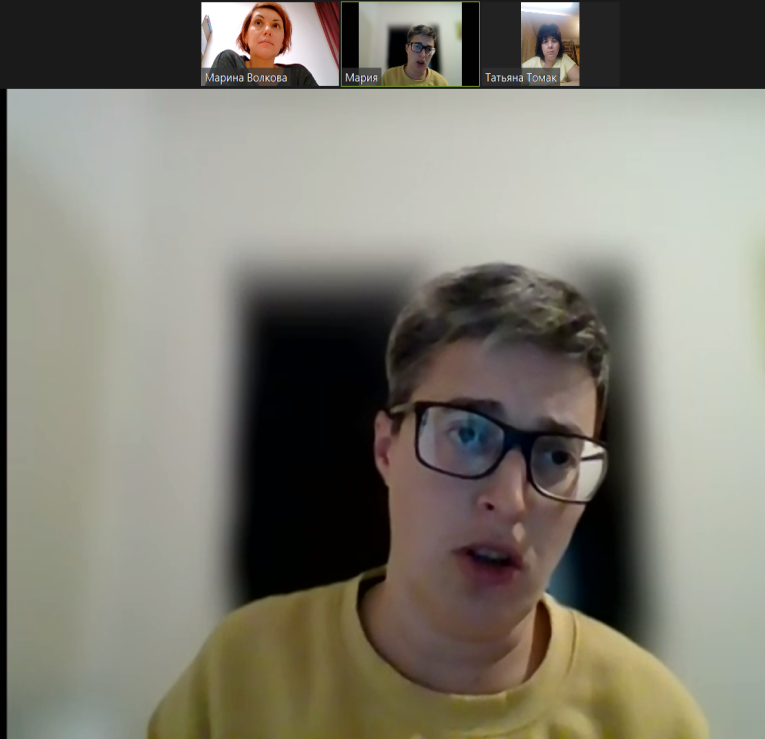 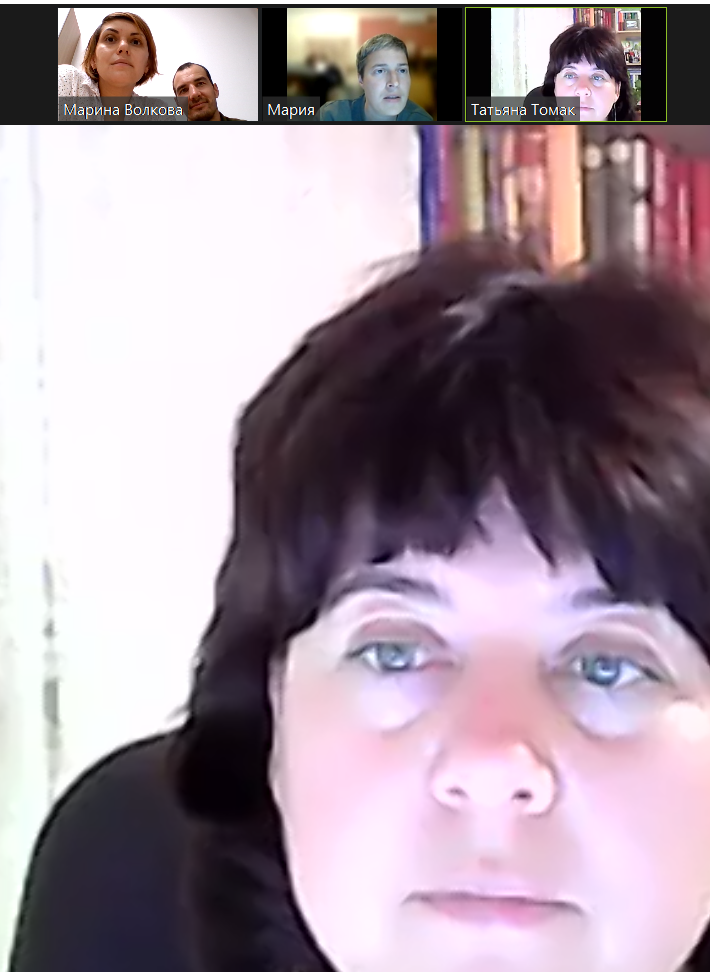 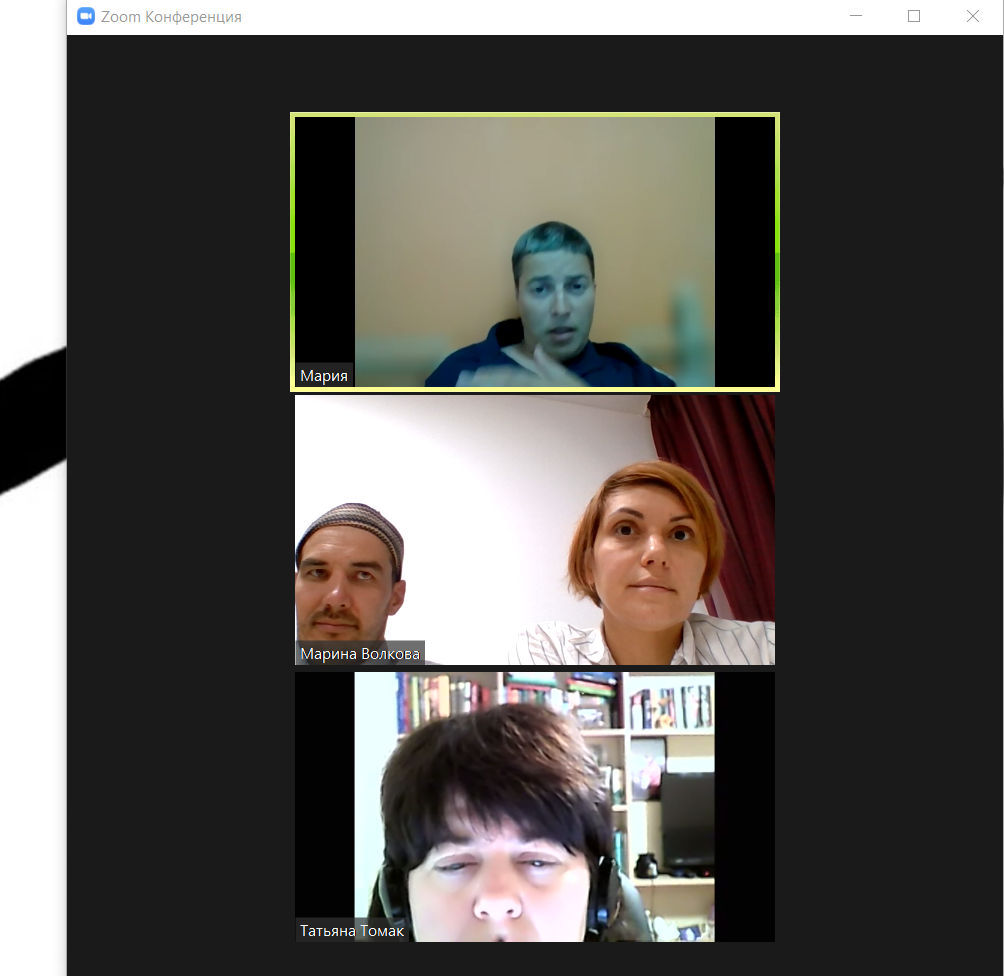 Супервизии специалистов ресурсного класса.Проект «Инклюзивная адаптация» - победитель специального конкурса Президента Российской Федерации для поддержки социально ориентированных НКО в период борьбы с распространением новой коронавирусной инфекции. Организатор проекта – Ассоциация «Аутизм –Регионы» при поддержке Фонда «Выход» с использованием гранта Президента Российской Федерации на развитие гражданского общества, предоставленного Фондом президентских грантов Фонд президентских грантов, помогли МБОУ СОШ №19, как  участнику проекта «Инклюзивная адаптация» приобрести цветной принтер, ноутбук, еженедельные супервизии поведенческого аналитика ВСВА, а также оборудовали класс системами хранения и рабочим местом по эскизу.Все специалисты, работающие в ресурсном классе в течение 2021  года проходили регулярные супервизии с BCBA аналитиком Марией Судариковой в рамках проекта «Эстафета компетенций» в сотрудничестве с Ассоциацией организаций, созданных родителями и близкими детей с РАС «Аутизм-Регионы».Диссеминация опыта.В рамках реализации краевого инновационного проекта «Ресурсный класс как условие социализации детей с расстройствами аутистического спектра в условиях сельского социума» нами была создана авторская методическая сеть, которая включает в себя более 20 участников сетевого взаимодействия и  имеет следующую структуру: -  1-й уровень  -  сетевой инновационный кластер, оператором которого является МБОУ СОШ № 19 в статусе краевой инновационной площадки.-  2-й уровень  -  сетевые партнеры (агенты сети)  –  образовательные учреждения высшего и среднего профессионального образования.- 3-й уровень - партнерские площадки (образовательные организации без статуса, другие организации, временные творческие группы).Трансляция опыта в 2021 г. осуществлялась через публикации и выступления на вебинарах специалистов МБОУ МОШ № 19 Томак Т.М., Волковой М.В., Кузьминой А.Ю.Так, были проведены следующие вебинары:Модель ресурсного класса как инструмент школьной инклюзии.Прикладной анализ поведения. Практические инструменты в школьной инклюзии.Альтернативная коммуникация: PECS и жесты.Презентации, фото- и видеоматериалы, методические разработки вышеперечисленных вебинаров находятся по следующей ссылке: https://drive.google.com/drive/u/1/folders/1hou-Z4URfBDsGjLkESzD64s-cscsdIn1В феврале 2021 г. был проведен вебинар «Как организовать работу образовательной модели «Ресурсный класс» в школе» для педагогов и методистов Динского района, в рамках которого  были рассмотрены вопросы организационной подготовки к открытию ресурсного класса, вопросы подготовки специалистов для работы в нем и др. Презентации, фото- и видеоматериалы, методические разработки вебинара находятся по следующей ссылке:https://drive.google.com/drive/u/0/folders/1fWRN4inFQhWGN2jKzFPx1hhxBxCWawOVС целью распространения инновационного опыта основные результаты, полученные в ходе реализации инновационного проекта «Ресурсный класс как условие  социализации детей с РАС в условиях сельского социума», были представлены на международных и всероссийских конференциях (доклады):Реализация ФГОС как механизм развития профессиональной компетентности педагога: инновационные технологии, лучшие образовательные практики (Краснодар, 6 апреля 2021г.).Опыт, инновации и перспективы организации исследовательской и проектной деятельности дошкольников и учащихся (Краснодар-Сочи, 28-29 октября 2021 г.).Реестр публикаций по теме краевой инновационной площадки«Ресурсный класс
 как условие социализации детей с РАС в условиях сельского социума»В 2021 год, второй год, реализации инновационного проекта была проведена очень глубокая работа, все задачи, запланированные инновационным проектом «Ресурсный класс как условие социализации детей с РАС в условиях сельского социума» на 2021  год реализации  - решены: усовершенствовано пространство ресурсного класса, проведена подготовка специалистов для работы с детьми, проведены их супервизии на рабочем месте, разработаны ИОП обучающихся с РАС, построена авторская методическая сеть, увеличена публикационная активность по теме КИП и др. Положительная динамика результатов инновационной деятельности позволяет сделать вывод об адекватных формах, методах работы на втором этапе, а спроектированная нами модель ресурсного класса как условия социализации детей с РАС в условиях сельского социума в течении этого года подтвердила свою успешность.Директор МБОУ СОШ № 19                      Г.Н. Опрышко 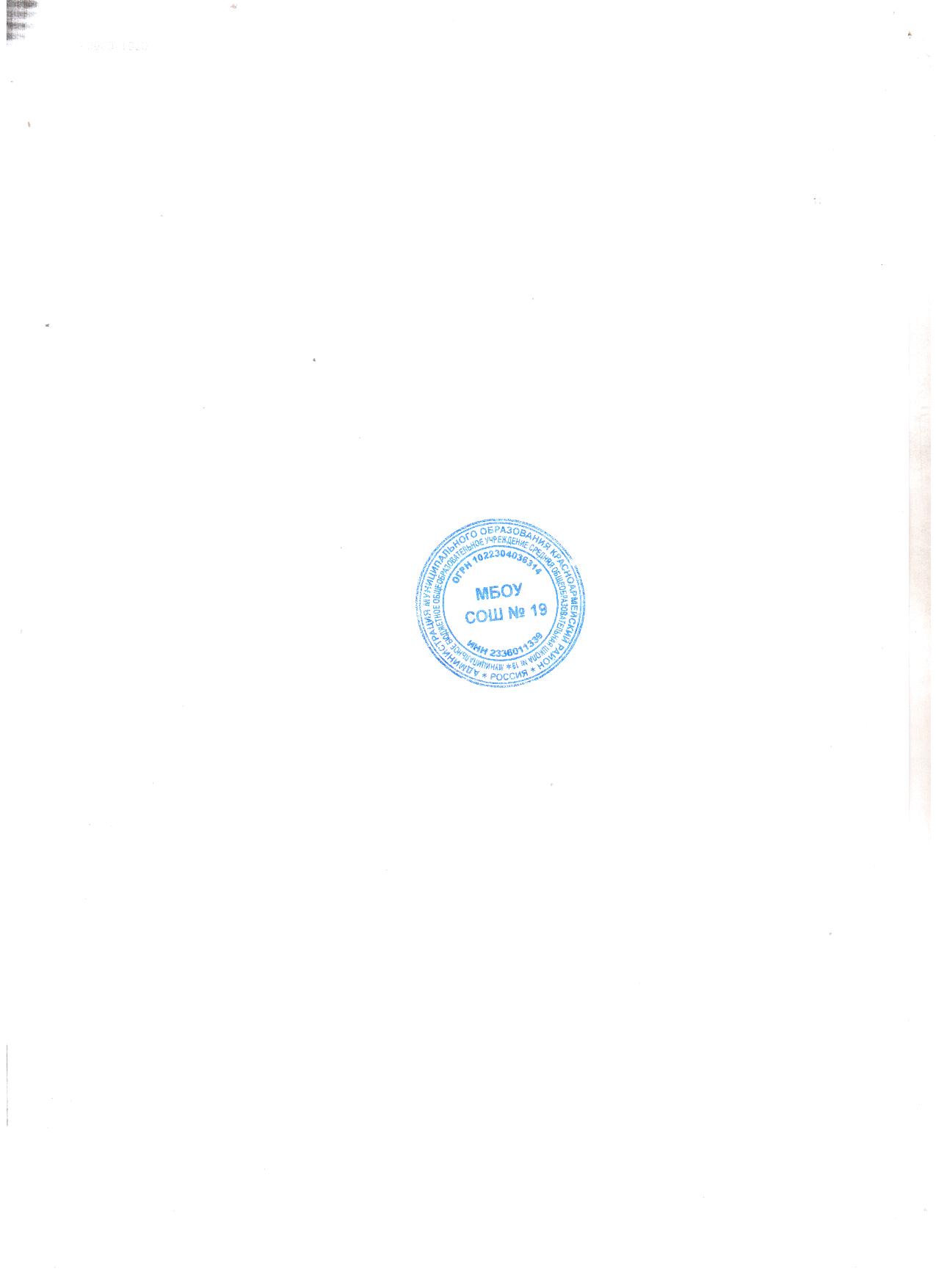 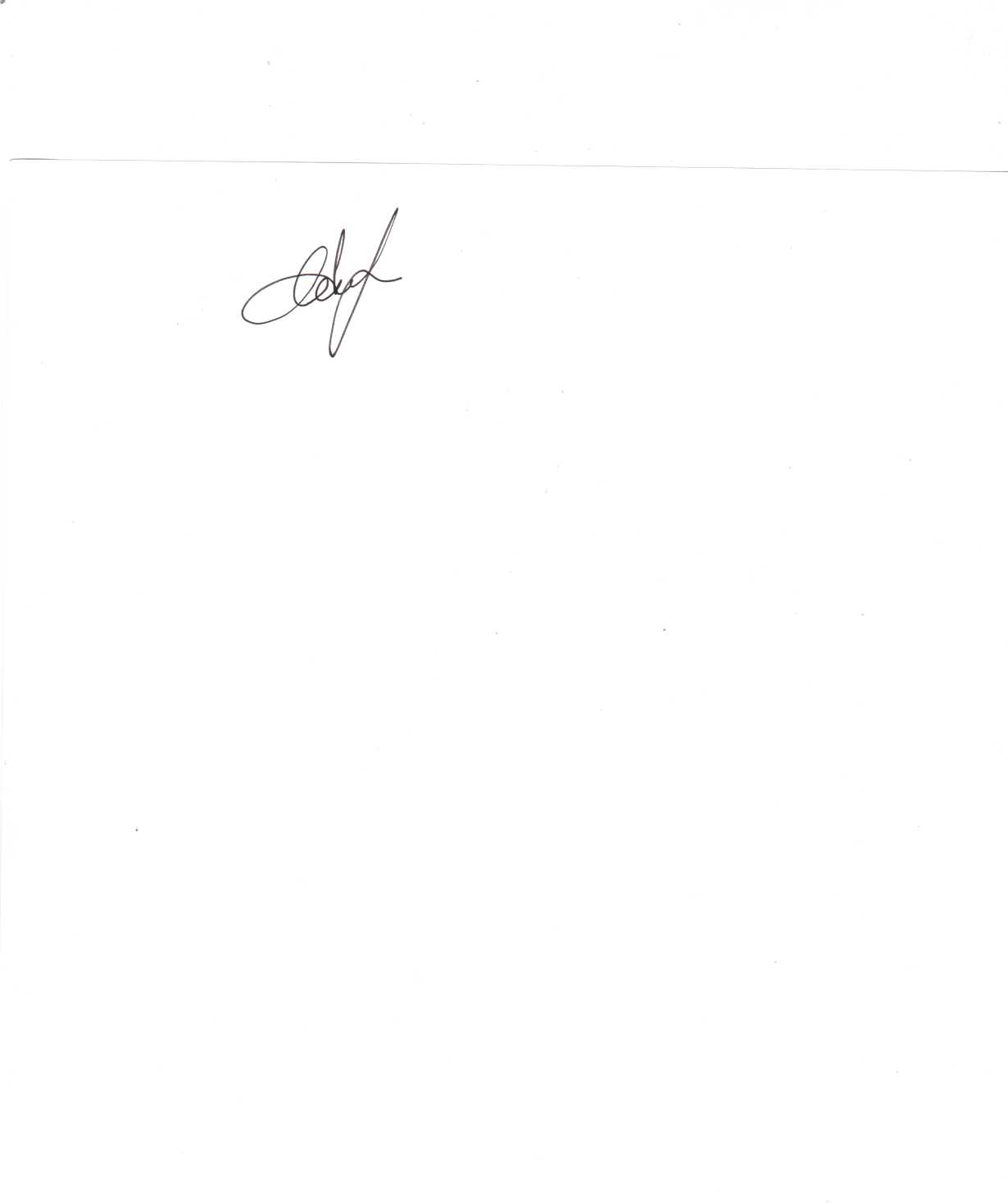 №НаправлениеМетод диагностики1Состояние нормативно-правовой базы внедрения РКАнализ НПБ2Формирование адаптированной образовательной программы начального общего образования для обучающихся с РАСИзучение и анализ заключений ПМПК по каждому обучающемуся, индивидуальных программ реабилитации инвалидов3Формирование индивидуальных учебных плановИзучение и анализ заключений ПМПК по каждому обучающемуся4Состояние учебно-методического комплекса, обеспечивающего реализацию АОП НОО для обучающихся с РАСАнализ УМК5Готовность педагогов реализации АСП НОО для обучающихся с РАСанкетирование6Готовность родителей обучающихся к внедрению новой модели инклюзивного обученияанкетирование7Оценка особенностей адаптацииКомплексные психологические тестирования№Название, вид публикацииАвторы Выходные данныеСсылка в РИНЦ1Ресурсный класс как условие социализации детей с расстройствами аутистического спектра в условиях сельского социума: опыт реализации краевого инновационного проекта(статья)Томак Т.М., Волкова М.В.Опыт, инновации и перспективы организации исследовательской и проектной деятельности дошкольников и учащихся: материалы VI Всероссийской научно-практической конференции (Краснодар-Сочи, 28-29 октября 2021 г.). – Краснодар: ГБОУ ИРО Краснодарского края, 2021. С. 58-63https://elibrary.ru/download/elibrary_47342181_88882882.pdf2Технология организации ресурсного класса для обучающихся с РАС в условиях сельской школы (методические рекомендации)Волкова М.В.,Опрышко Г.Н.МБОУ СОШ №19сайт школы